ACTIVITEITENOVERZICHT 2021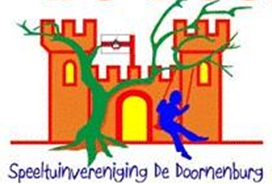 ActiviteitWanneer?Hoe laat?NL DOETZaterdag 12 maart10.00 – 15.00 uurPaaseieren zoekenMaandag 5 april10.00 – 11.30 uurSpeeltuindag  / Feest 60- jarig jubileumIn het voorjaar / de zomer(houd hiervoor onze site in de gaten: www.speeltuindoornenburg.nl)13.00 – 16.00 uurKinderdorpMaandag 23 t/m 27 augustusn.v.t.Slag om Doornenburg3 en 4 julin.v.t. Sint Maarten optochtZaterdag 11 november Start rond 18.15 uur